KARYA TULIS ILMIAHAPLIKASI CHLORIN DIFUSSER SEBAGAI UPAYA PENURUNAN KADAR E-COLI PADA AIR SUMUR GALI DI SOROWAJAN, BANGUNTAPAN, BANTUL, YOGYAKARTADiajukan sebagai salah satu syarat untuk memperoleh gelarAhli Madya Kesehatan Lingkungan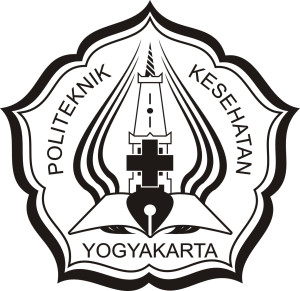 Disusun oleh :WISNU AJI SUDRAJATNIM. P07133115078PRODI D-III KESEHATAN LINGKUNGANJURUSAN KESEHATAN LINGKUNGANPOLITEKNIK KESEHATAN KEMENTERIAN KESEHATAN YOGYAKARTATAHUN 2018